T.C.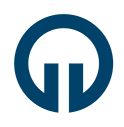 KARADENİZ TEKNİK ÜNİVERSİTESİSAĞLIK BİLİMLERİ ENSTİTÜSÜ MÜDÜRLÜĞÜ100/2000 YÖK DOKTORA BURS PROGRAMI DEĞERLENDİRME FORMU(Bu form Anabilim Dalı Başkanı Tarafından Doldurulacaktır)…. /…. / 20....                                                                                                                                         Anabilim Dalı Başkanı                                                                                                                                                                                              (Ünvanı, Adı ve Soyadı / İmza)